中越NSTメンバーの皆様へ　　　　　　　　　　　　　　　　　2017年6月某日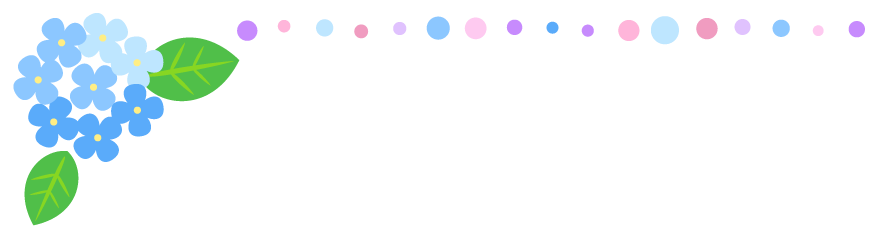 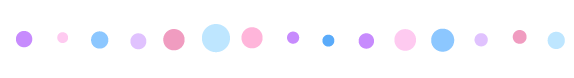 初夏の候、皆様におかれましては益々ご健勝のこととお慶び申し上げます。今年度第1回目の中越NST合同症例検討会は、長岡赤十字病院にて行いますのでご案内させて頂きます。詳細は下記のとおりです。今回は、ミニレクチャー・症例検討ともに、病院・在宅・施設間の多職種連携がテーマになりますので、急性期病院だけでなく、在宅での支援をされている方にも、ぜひお集まり頂ければと思います。具体的な症例を通して、多職種で意見交換をしながら、楽しく学べる会になれば幸いです。皆様のご参加をお待ちしております。記【日時】2017年6月30日（金）18:45～20:30頃まで［受付：18：30～開始］【場所】長岡赤十字病院　第一会議室【内容】 ◆情報提供（大塚製薬工場）◆ミニレクチャー〈内容〉急性期病院における退院支援・院内外における多職種連携についてお話頂く予定です。〈講師〉長岡赤十字病院　地域連携サポートセンター副センター長／退院支援看護師長　小林　洋子　様◆症例検討（1例）　※今回は佐藤歯科医院　佐藤　友秀先生より症例提示をして頂く予定です。詳細は後日お知らせ致します。※グループワークの予定です。【申し込みについて】＊各病院にて参加者をとりまとめて頂き、6月21日（水）までに別紙の参加申込用紙を幹事までFaxで送信頂きますよう、お願い致します。＊当日は軽食の準備があります。	＊今回、懇親会は予定しておりませんので、ご了承ください。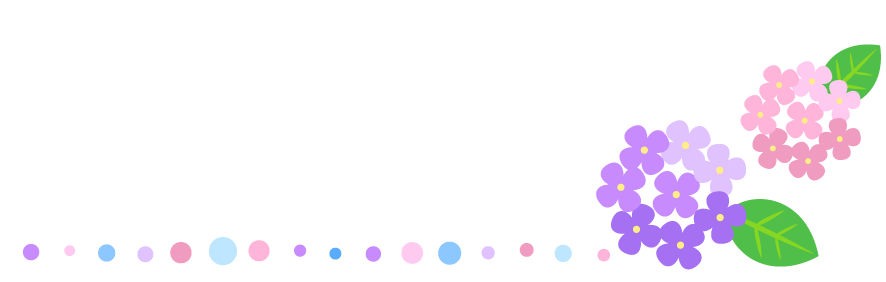 どうぞよろしくお願い致します。　　　　　　　　〔幹事〕長岡赤十字病院　池田　理恵宛先：長岡赤十字病院　栄養課　池田　理恵FAX番号：0258-28-9000（代表）ご施設名：　　　　　　　　　　　　　　　　◆お手数ですが、申し込みのFAXは6月21日（水）までに、上記宛先までお願い致します。氏名職種備考